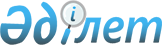 Облыстық мәслихаттың 2015 жылғы 10 желтоқсандағы (V сайланған XLVI сессиясы) "2016 жылға Павлодар облысында субсидиялауға жататын әлеуметтік маңызы бар шығынды маршруттардың тізбесін бекіту туралы" № 407/46 шешімінің күшін жою туралыПавлодар облыстық мәслихатының 2016 жылғы 22 маусымдағы № 48/4 шешімі      Қазақстан Республикасының 2016 жылғы 6 сәуірдегі "Құқытық актілер туралы" Заңының 27-бабына сәйкес Павлодар облыстық мәслихаты ШЕШІМ ЕТЕДІ:

      1. Облыстық мәслихаттың 2015 жылғы 10 желтоқсандағы (V сайланған XLVI сессиясы) "2016 жылға Павлодар облысында субсидиялауға жататын әлеуметтік маңызы бар шығынды маршруттардың тізбесін бекіту туралы" (Нормативтік құқықтық актілердің мемлекеттік тіркеу тізілімінде № 4873 болып тіркелген, 2016 жылғы 8 қаңтарда "Регион.kz" газетінде жарияланған) № 407/46 шешімінің күші жойылды деп танылсын.

      2. Осы шешім қол қойылған күннен бастап күшіне енеді.


					© 2012. Қазақстан Республикасы Әділет министрлігінің «Қазақстан Республикасының Заңнама және құқықтық ақпарат институты» ШЖҚ РМК
				
      Сессия төрағасы

А. Оспанова

      Облыстық мәслихаттың хатшысы

В. Берковский
